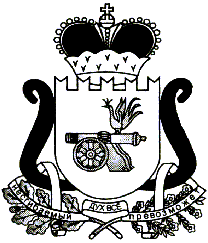 АДМИНИСТРАЦИЯ   МУНИЦИПАЛЬНОГО ОБРАЗОВАНИЯ«ЕЛЬНИНСКИЙ  РАЙОН» СМОЛЕНСКОЙ ОБЛАСТИР А С П О Р Я Ж Е Н И Е от  25.05.2021 № 161-рг. ЕльняО подведении итогов ежегодного районного конкурса «Лучший предприниматель года»В соответствии с муниципальной программой «Развитие субъектов малого и среднего предпринимательства в муниципальном образовании «Ельнинский район» Смоленской области», утвержденной постановлением Администрации муниципального образования «Ельнинский район» Смоленской области от 29.12.2017 № 925 (в редакции постановлений Администрации муниципального образования «Ельнинский район» Смоленской области от 12.02.2019 № 95, от 24.01.2020 № 28, от 01.03.2021 № 150), протоколом заседания комиссии по определению победителей конкурса «Лучший предприниматель года» от 24.05.2021:1. Наградить победителей конкурса «Лучший предприниматель года» по итогам 2020 года денежным вознаграждением:- в номинации «Лучший предприниматель года в сфере сельскохозяйственного производства» Родькина Андрея Сергеевича и Серкова Андрея Сергеевича.2. Наградить участников конкурса «Лучший предприниматель года» по итогам 2020 года денежным вознаграждением:- Юпатову Татьяну Владимировну;- Боровикова Николая Николаевича.3. Контроль за исполнением настоящего распоряжения оставляю за собой.Глава муниципального образования «Ельнинский район» Смоленской области 				Н.Д. Мищенков